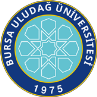 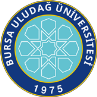 SAĞLIK BİLİMLERİ ENSTİTÜSÜ / 2022-2023 EĞİTİM-ÖĞRETİM YILI / BAHAR DÖNEMİProgramı	:	Yüksek Lisans	Tezsiz Yüksek Lisans	Doktora Anabilim Dalı  / Bilim Dalı	: Veterinerlik Biyokimyası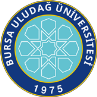 SAĞLIK BİLİMLERİ ENSTİTÜSÜ / 2022-2023 EĞİTİM-ÖĞRETİM YILI / BAHAR DÖNEMİProgramı	:	Yüksek Lisans	Tezsiz Yüksek Lisans	Doktora Anabilim Dalı  / Bilim Dalı	: …..İlk Yayın Tarihi: 29.04.2021	Revizyon No/Tarih:0	Sayfa 1 / 1Web sitemizde yayınlanan son versiyonu kontrollü dokümandır.İlk Yayın Tarihi: 29.04.2021	Revizyon No/Tarih:0	Sayfa 1 / 1Web sitemizde yayınlanan son versiyonu kontrollü dokümandır.Dersin KoduDersin AdıDersinDersinDersinDersinDersinÖğretim Üyesi Adı SoyadıSınav TarihiSınav SaatiSınavın YeriDersin KoduDersin AdıTürüTULAKTSÖğretim Üyesi Adı SoyadıSınav TarihiSınav SaatiSınavın YeriSEB5002Vet-BiyoistatistikZ2205Dr.Öğr.Üyesi Ender UZABACI21.06.202310:00İlgili Ana Bilim DalıVBK5002Özel BiyokimyaZ3005Prof. Dr. Ümit Polat23.06.202308:50Veteriner Biyokimya AnabilimdalıVBK5004Hormon BiyokimyasıZ2004Doç. Dr. Duygu Udum21.06.202313:00Veteriner Biyokimya AnabilimdalıVBK5006Enerji Metabolizması ve KontrolüZ2004Doç. Dr. Saime Güzel19.06.202308:50Veteriner Biyokimya AnabilimdalıVBK5008Klinik Veteriner BiyokimyaZ2004Prof. Dr. Ümit Polat19.06.202310:30Veteriner Biyokimya AnabilimdalıVBK5010Kanser MetabolizmasıS1002Prof. Dr. Abdullah Yalçın21.06.202316:15Veteriner Biyokimya AnabilimdalıVBK5012Metabolik DüzenleyicilerS1102Prof. Dr. Nazmiye Güneş23.06.202310:30Veteriner Biyokimya AnabilimdalıVBK5182Yükdek Lisans Uamanlık Alan Dersi II (Mediha  Akyıldız )S4005Doç. Dr. Duygu Udum23.06.202313:00Veteriner Biyokimya AnabilimdalıVBK5192Tez Danışmanlığı II (Mediha  Akyıldız )Z0101Doç. Dr. Duygu Udum23.06.202313:50Veteriner Biyokimya Anabilimdalı:::Dersin KoduDersin AdıDersinDersinDersinDersinDersinÖğretim Üyesi Adı SoyadıSınav TarihiSınav SaatiSınavın YeriDersin KoduDersin AdıTürüTULAKTSÖğretim Üyesi Adı SoyadıSınav TarihiSınav SaatiSınavın YeriVBK6026Bilimsel Araştirma Teknikleri Ile Araştirma Yayin EtiğiZ203Prof. Dr. Ümit Polat20.06.2023 15:30İlgili Ana Bilim DalıSAB5002Vet-BiyoistatistikZ2205Dr.Öğr.Üyesi Ender UZABACI22.06.2023 10:00İlgili Ana Bilim DalıSEB6002İleri İstatistiksel YöntemlerS2205Dr.Öğr.Üyesi Ender UZABACI22.06.2023 14:00İlgili Ana Bilim DalıSAB6008 Fikirden PatenteS203 Prof.Dr. Gülşah Çeçener  19.06.202313:00 Tıbbi Biyoloji Ana Bilim DalıSAB6006Bilimsel Makale Yazma Ve Yayinlama SüreciS203Prıf. Dr. Neriman Akansel21.06.202310:00Hemşirelik Anabilim DalıSAB6004Sağlık Hukukunun Genel İlkeleriS103Dr.Öğr.Üyesi Ayşenur Şahiner Caner20.06.202314:40Enstitü A SalonuVBK6002Proteinler ve MetabolizmalarıS2004Doç. Dr. Duygu Udum20.06.202310:30Veteriner Biyokimya AnabilimdalıVBK6004İdrar oluşumu analizleri ve yorumuS1204Prof. Dr. Ümit Polat20.06.202308:00Veteriner Biyokimya AnabilimdalıVBK6006Enzimler KoenzimlerS2002Doç. Dr. Saime Güzel21.06.202308:00Veteriner Biyokimya AnabilimdalıVBK6008Lipoproteinler, Metabolizması ve Klinik ÖnemiS1002Doç. Dr. Saime Güzel22.06.202316:15Veteriner Biyokimya AnabilimdalıVBK6010Mebranlar ve Transport SistemleriS1002Prof. Dr. Ümit Polat19.06.202308:00Veteriner Biyokimya AnabilimdalıVBK6012Biyokimya Laboratuvarında Kullanılan CihazlarS1203Prof. Dr. Nazmiye Güneş19.06.202309:40Veteriner Biyokimya AnabilimdalıVBK6014Karaciğer ve Böbrek FonksiyonlarıS1002Prof. Dr. Nazmiye Güneş19.06.202308:50Veteriner Biyokimya AnabilimdalıVBK6018Hormonlar ve Klinik EndokrinolojiS2003Prof. Dr. Ümit Polat21.06.202314:40Veteriner Biyokimya AnabilimdalıVBK6020Oksidatif Fosforilasyon ve Mitokondrial Taşıma SistemiS1002Prof.Dr. Meltem Tanrıverdi21.06.202313:00Veteriner Biyokimya AnabilimdalıVBK6024NeuroendokrinolojiS4208Doç. Dr. Duygu Udum23.06.202311:15Veteriner Biyokimya AnabilimdalıVBK6182Doktora Uzmanlık Alan Dersi II(Seda Gökşar)S405Doç. Dr. Duygu Udum23.06.202313:00Veteriner Biyokimya AnabilimdalıVBK6192Tez DanışmanlığıII  (Seda Gökşar)Z101Doç. Dr. Duygu Udum23.06.202314:00Veteriner Biyokimya AnabilimdalıVBK6192Tez Danışmanlığı II (Elif Bayram)Z101Prof. Dr. Abdullah Yalçın23.06.202314:00Veteriner Biyokimya AnabilimdalıVBK6182Doktora Uzmanlık Alan Dersi II (Elif Bayram)S405Prof. Dr. Abdullah Yalçın23.06.202313:00Veteriner Biyokimya AnabilimdalıVBK6184Doktora Uzmanlık Alan Dersi IV (Öner Sönmez)Z405Prof. Dr. Abdullah Yalçın23.06.202313:00Veteriner Biyokimya AnabilimdalıVBK6194Tez Danışmanlığı IV (Öner Sönmez)Z101Prof. Dr. Abdullah Yalçın23.06.202314:00Veteriner Biyokimya AnabilimdalıVBK6184Doktora Uzmanlık Alan Dersi IV (Başak Yücel)Z405Doç. Dr. Duygu Udum23.06.202313:00Veteriner Biyokimya AnabilimdalıVBK6194Tez Danışmanlığı IV (Başak Yücel)Z101Doç. Dr. Duygu Udum23.06.202314:00Veteriner Biyokimya AnabilimdalıVBK6188Doktora Uzmanlık Alan Dersi VIII(Deniz Ekin Yıldırım)Z4025Doç. Dr. Duygu Udum23.06.202313:00Veteriner Biyokimya AnabilimdalıVBK6198Tez Danışmanlığı VIII (Deniz Ekin Yıldırım)Z105Doç. Dr. Duygu Udum23.06.202314:00Veteriner Biyokimya AnabilimdalıVBK6186Doktora Uzmanlık Alan Dersi VI (M. Yaşar Temiz)Z4025Prof. Dr. Nazmiye Güneş23.06.202313:00Veteriner Biyokimya AnabilimdalıVBK6196Tez Danışmanlığı VI (M.Yaşar Temiz)Z105Prof. Dr. Nazmiye Güneş23.06.202314:00Veteriner Biyokimya AnabilimdalıVBK6188Doktora Uzmanlık Alan Dersi VIII(Aybike Sarıoğlu Bozkurt)Z4025Prof. Dr. Nazmiye Güneş23.06.202313:00Veteriner Biyokimya AnabilimdalıVBK6198Tez Danışmanlığı VIII (Aybike Sarıoğlu Bozkurt)Z105Prof. Dr. Nazmiye Güneş23.06.202314:00Veteriner Biyokimya Anabilimdalı